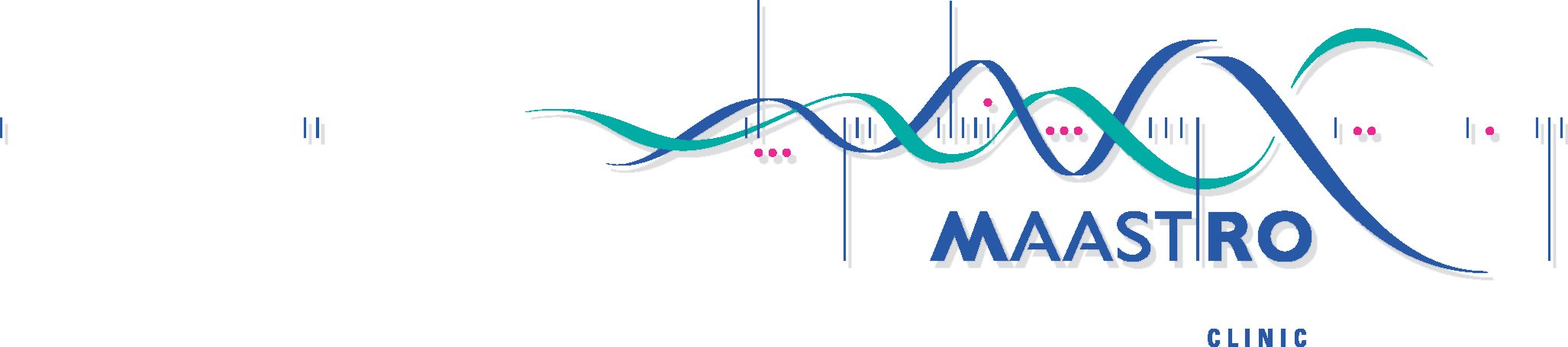 Welkom en introductiePhilippe LambinIntroductionMaaike Berbee“Automatic contouring and treatment planning using big data: What is the input of doctors, physicists and technicians in the future?”Tim LustbergShared decision-makingAdriana BerlangaConferenceroom